2020/21			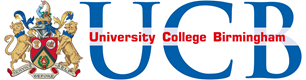 COLLEGE FINANCIAL SUPPORT APPLICATION FORM Applications must be submitted by 30th October. Applications received after this date will not be considered.Completed applications and all supporting evidence should be sent by a single email to FinancialSupport@ucb.ac.uk with the subject line stating “[Your Name] application”. We will not be accepting paper applications.Student ID Number:Student ID Number:First Name:First Name:Surname:Surname:Address:Address:Postcode:Postcode:Email Address:Email Address:Course Title:Course Level:Are you in care or a care leaver?Are you in care or a care leaver?Are you in care or a care leaver?Would you like to apply for childcare? (only for students aged 20+)Would you like to apply for childcare? (only for students aged 20+)Would you like to apply for childcare? (only for students aged 20+)Would you like to apply for childcare? (only for students aged 20+)Income AssessmentWho lives in your household?Please indicate the types of income your household receives: Please indicate the types of income your household receives: Please indicate the types of income your household receives: Income from employment?
(Send us the P60 from April 2020) Income from employment?
(Send us the P60 from April 2020) Working and/or Child Tax Credits?
(Send us all pages of your most recent award notice letter – usually around April or September time)Working and/or Child Tax Credits?
(Send us all pages of your most recent award notice letter – usually around April or September time)Universal Credit?
(Send us your most recent statement/award notice from your Government Gateway account)Universal Credit?
(Send us your most recent statement/award notice from your Government Gateway account)Income Support?
(Send us your Benefit award letter – must be from last 3 months)Income Support?
(Send us your Benefit award letter – must be from last 3 months)Job Seekers Allowance?
(Send us your Benefit award letter – must be from last 3 months)Job Seekers Allowance?
(Send us your Benefit award letter – must be from last 3 months)Employment Support Allowance?
(Send us your Benefit award letter – must be from last 3 months)Employment Support Allowance?
(Send us your Benefit award letter – must be from last 3 months)Other? (please state which)
(Please provide evidence of any income you have)Other? (please state which)
(Please provide evidence of any income you have)